Взвешивание участников:Порядок и время взвешивания участников определяется в положении. Все участники соревнований должны взвешиваться на одних весах. При взвешивании участник предъявляет паспорт; для младших юношей и юношей, не имеющих паспорта — свидетельство о рождении и документ (справку с фотографией, заверенной печатью) удостоверяющий личность, личный страховой полис, расписка от родителей (до 18 лет) или личная расписка (с 18 лет).Участники взвешиваются в плавках. Участники, не явившиеся на взвешивание, после его окончания не допускаются к соревнованиям.       Костюм участника:Экипировка должна быть синего или красного цвета. Участник, вызываемый на ковёр первым, надевает красные шорты, Участнику запрещается иметь на себе кольца, браслеты, часы, цепочки, и пр.  1. Техника боя:В Грэпплинге разрешается применение борцовской техники.2. Технические требования к выполнению бросков, толчков и подсечек:Засчитываются любые броски, сбивания, перевод противника в партер, в результате которых спортсмен оказался в доминирующем  положении.Положение партер -  боец касается пола любой частью корпуса или головы.Переворачивания в партере не оцениваются.Броски и толчки (любые сбивания противника с ног) не должны носить случайный характер, они должны быть осмысленной, видимой частью атаки и давать преимущество нападающему. Например, не оцениваются броски и толчки, после которых нападающий сам оказался под противником или в любом другом не выгодном для него положении.3. Технические требования к выполнению болевых и удушающих приемов:1.     Разрешается проводить болевые приемы на руки, ноги противника.2.      Перегибание или вращение суставов, ущемление сухожилий, мышц и вынуждает соперника, во избежание травмы, признать себя побежденным.3.     Удушающим приёмом считается ущемление, сдавливание шеи противника.4.     Удушающие приемы проводятся плечом, предплечьем, голенью, коленом, сцепленными ногами, ступней.5.     Обоюдные и не эффективные болевые и удушающие приёмы прекращаются, и спортсмены возвращаются в стойку.5. Проведение болевого или удушающего приема должно быть прекращено:При отказе противника, секунданта или представителя от продолжения поединка (любые хлопки по полу, по телу противника, любые сигналы голосом, выбрасывание полотенца и т.д.).Болевой приём прекращается, как только соперники примут положение, делающее дальнейшее проведение болевого приема не эффективным, или по истечении 20 секунд от начала приёма.В случае прекращения сопротивления противника при удушении  рефери прекращает поединок и объявляет победителя.У младших юношей (до 12 лет) болевой приём на руку считается выполненным при правильном захвате руки или ноги с фиксацией корпуса противника, удушающий при замке на шее двумя руками с фиксацией корпуса ногами.6. Запрещенные действия:Ведение боя до команды «Бой» и после команды «Стоп!». Запрещено применение любой  ударной техники.  Захваты за пальцы на руках и ногах противника.  Захваты за уши. Захваты в области паха. Захват за волосы. Слэм. Укусы.Захваты за шею пальцами.Болевые приемы на кисть.Скручивание пятки.Болевые приёмы на позвоночник.Зажим или давление ладонью, пальцами, предплечьем на рот, глаза и нос противника.«Опоздание на поединок после вызова пары или использование технического времени в сумме более 1,5 минут, за каждые 30 сек. – предупреждение, при чём, третье предупреждение – дисквалификация». (В техническое время не включаются случаи травмы в виду нарушения правил противником или врачебный осмотр после нокдауна, по распоряжению рефери).Ведение фиктивного или пассивного боя, поворот к противнику спиной.Затягивание перерывов в поединке или самовольный уход с ковра.Если во время выполнения болевого или удушающего приема  на полу один из спортсменов применяет запрещенные приёмы (кусается, царапается, и тд.) вынуждая другого прекратить разрешенный приём, или создавая у рефери впечатление «сдачи» противника, это расценивается, как намеренное, грубое нарушение правил и влечёт за собой дисквалификацию виновного.Выход или выползание за ковёр (при 2–х метровой зоне безопасности засчитывается выход за ковёр двумя ногами, при метровой зоне безопасности — одной ногой).Запрещается нанесение на тело мазей и жидкостей. Нарушение экипировки и внешнего вида (в том числе и формы одежды секунданта).Не спортивное поведение участника (секунданта, представителя, члена команды); угрозы, плевки, не цензурная брань, ведение разговоров во время боя (кроме заявления об отказе от продолжения поединка, о травме или о непорядке в экипировке), демонстрация не уважения, не подчинения или пререкание с судьями.Если спортсмен, в результате нарушения правил или несчастного случая, причинил вред здоровью противника, всю ответственность за последствия несёт его представитель и командирующая организация.8. Чистая победа:Нокаут.  Сдача или отказ соперника, его представителя или секунданта от продолжения поединка. Явное преимущество:
* если спортсмен неоднократно эффективно атакует противника, не встречая сопротивления.
* если противник в ходе поединка отворачивается либо закрывает глаза.9. Порядок начисления баллов:Два балла:
* за проведение чистого амплитудного броска Один балл:
* за любой эффективный перевод противника в партер. * за контроль противника 5 сек. в положении «маунт» (сидя на груди, животе противника), «боковой контроль» (удержание противника в положении лежа на спине грудь в грудь, одна или две  ноги сбоку от тела противника), проход с контролем за спину(ноги заправлены за корпус противника).Засчитывается техническое действие, начатое в рабочей зоне ковра, и законченное в зоне безопасности ковра.Техническое действие, начатое в рабочей зоне ковра и законченное за пределами зоны безопасности ковра, не засчитывается.Засчитывается техническое действие, выполненное одновременно с командой «Стоп». 10. Порядок присуждения штрафных баллов:За применение различных нарушений правил даётся одна общая оценка. За не значительные нарушения правил рефери может делать спортсмену замечания, без ограничения количества и без занесения в протокол. За грубые или не однократные нарушения правил рефери имеет право выносить спортсмену предупреждение с занесением в протокол и присуждением 2-х баллов противнику, не более 3-х раз в течение поединка, причём, третье предупреждение означает дисквалификацию. Рефери может применять внеочередные штрафные санкции с занесением в протокол, если спортсмен не реагирует на его замечания.Спортсмен может быть наказан штрафными баллами или дисквалифицирован за не спортивное поведение секунданта, представителя или члена команды. 11. Порядок определения победителя.Победитель определяется при досрочном окончании поединка после проведения нокаута, болевого или удушающего приёма.Победитель определяется решением судьи на основании результатов судейского протокола.При равном счёте по истечении основного времени поединка, старший ковра объявляет экстра-раунд – 1 минута. Если экстра-раунд закончился с равным счетом, победа определяется по пункту — 11.6. Если один из противников, в виду травмы без нарушения правил, снимается с поединка врачом — другому присуждается победа. Если, вследствие нарушения правил, спортсмен нанёс противнику травму, рефери может вынести одновременно 2 предупреждения с присуждением пострадавшему 4-х баллов. Штрафное время пострадавшему, в этом случае, не засчитывается. Когда, в этом случае, пострадавший, по решению врача, не может продолжать поединок, виновный в нарушении правил дисквалифицируется.  Если пострадавший на момент травмы имел преимущество по баллам, ему   присуждается  победа, а если пострадавший проигрывал, то ему присуждается поражение.  Определение победы при равном счете в экстра-раунде, добавляется ещё один экстра-раунд, победа присуждается по первому техническому действию.Если, при отсутствии нарушений правил, оба спортсмена не могут продолжать поединок (повреждение или нокаут), победитель определяется, согласно оценок в судейских записках, которые спортсмены получили до остановки поединка.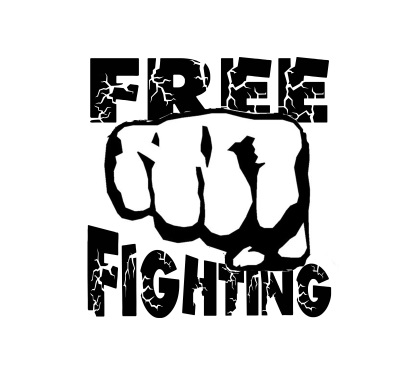 ВЫПИСКА ИЗ ПРАВИЛ Свободный поединок, раздел ГРЭППЛИНГ